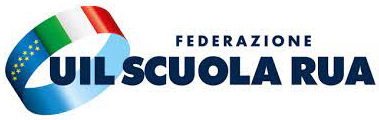 CESSAZIONE DAL SERVIZIO DAL 1 SETTEMBRE 2024PRESENTAZIONE DELLE ISTANZELa domanda di cessazione, per il personale docente, compresi gli insegnanti di religione cattolica, educativo ed ATA a tempo indeterminato dovrà essere presentata ESCLUSIVAMENTE tramite POLIS entro il termine del 23 ottobre  2023.Per i dirigenti scolastici il termine per la presentazione della domanda di cessazione dal servizio è fissato al 28 febbraio 2024.TIPOLOGIA DOMANDE DI CESSAZIONE ORDINARIALa richiesta potrà essere formulata avvalendosi di cinque diverse opzioni di istanza POLIS che saranno attive tutte contemporaneamente:la prima conterrà le domande di cessazione con i requisiti ordinari (pensione di vecchiaia, pensione anticipata, pensione di vecchiaia per i dipendenti che svolgono attività gravose con 30 anni di contribuzione al 31 agosto 2024, dimissioni volontarie senza maturazione del diritto a pensione, domanda di cessazione del personale già trattenuto in servizio negli anni precedenti);la seconda conterrà la domanda di cessazione dal servizio per raggiungimento di quota 100, maturata entro il 31 dicembre 2021;la terza, conterrà la domanda di cessazione dal servizio per raggiungimento di quota 102, maturata entro il 31 dicembre 2022;la quarta, conterrà la domanda di cessazione dal servizio per raggiungimento di quota 103, da maturare entro il 31 dicembre 2023;la quinta, conterrà la domanda di cessazione dal servizio con opzione donna sia per coloro che hanno maturato il requisito entro il 31/12/2021 che per coloro che lo hanno maturato entro il 31/12/2022 alle condizioni previste dall’art.1, comma 292, della L.197/2022.: in presenza di dimissioni volontarie finalizzate sia alla pensione anticipata ordinaria che alla pensione quota 100, 102, 103 o “opzione donna”, la procedura tratterà queste ultime in subordine alla prima istanza. L’inoltro di entrambe le istanze risulta utile nel caso in cui, qualora INPS riscontri la mancanza di certificazione dei requisiti per la pensione anticipata, si voglia ugualmente cessare dal servizio accedendo alla pensione quota 100, 102, 103 o opzione donna.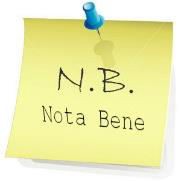 Le sedi territoriali, con i nostri responsabili delle pensioni, ricevono con il seguente orario:CASSINO: lunedì e giovedì dalle 16:30 alle 19:30		SORA: giovedì dalle 16:00 alle 19:00FROSINONE: lunedì e martedì dalle 16:00 alle 19:00		ANAGNI: mercoledì e venerdì dalle 16:00 alle 19:00